T.C.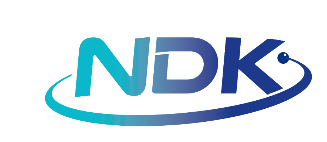 NÜKLEER DÜZENLEME KURUMUNükleer Tesisler Dairesi BaşkanlığıT.C.NÜKLEER DÜZENLEME KURUMUNükleer Tesisler Dairesi BaşkanlığıT.C.NÜKLEER DÜZENLEME KURUMUNükleer Tesisler Dairesi BaşkanlığıT.C.NÜKLEER DÜZENLEME KURUMUNükleer Tesisler Dairesi BaşkanlığıT.C.NÜKLEER DÜZENLEME KURUMUNükleer Tesisler Dairesi BaşkanlığıT.C.NÜKLEER DÜZENLEME KURUMUNükleer Tesisler Dairesi BaşkanlığıNÜKLEER TESİSLERDE İŞLETİCİ PERSONEL SAĞLIK MUAYENESİ FORMUNÜKLEER TESİSLERDE İŞLETİCİ PERSONEL SAĞLIK MUAYENESİ FORMUNÜKLEER TESİSLERDE İŞLETİCİ PERSONEL SAĞLIK MUAYENESİ FORMUNÜKLEER TESİSLERDE İŞLETİCİ PERSONEL SAĞLIK MUAYENESİ FORMUNÜKLEER TESİSLERDE İŞLETİCİ PERSONEL SAĞLIK MUAYENESİ FORMUNÜKLEER TESİSLERDE İŞLETİCİ PERSONEL SAĞLIK MUAYENESİ FORMUBu form işyeri hekimi veya tam teşekküllü bir hastanenin başhekimliği tarafından doldurulur. Bu formu imzalayacak olan doktor, gerek gördüğü sevkleri yaparak adayın farklı uzmanlık alanlarındaki yeterliliği konusunda uzman raporları ister ve bu raporlara dayanarak formu doldurur. Yetkinin gerektirdiği koşullara uyabilmeyi sağlayan düzeltici önlemler tanımlanabilir. Engelleyici koşullardan birine sahip bir adaya ancak ilgili uzmanın uygun görüşü ile olumlu rapor verilebilir. İlk yetkilendirme başvurusu için bu form kapsamında alınan sağlık raporu, alındığı tarihten itibaren iki yıl geçerlidir. Bu form işyeri hekimi veya tam teşekküllü bir hastanenin başhekimliği tarafından doldurulur. Bu formu imzalayacak olan doktor, gerek gördüğü sevkleri yaparak adayın farklı uzmanlık alanlarındaki yeterliliği konusunda uzman raporları ister ve bu raporlara dayanarak formu doldurur. Yetkinin gerektirdiği koşullara uyabilmeyi sağlayan düzeltici önlemler tanımlanabilir. Engelleyici koşullardan birine sahip bir adaya ancak ilgili uzmanın uygun görüşü ile olumlu rapor verilebilir. İlk yetkilendirme başvurusu için bu form kapsamında alınan sağlık raporu, alındığı tarihten itibaren iki yıl geçerlidir. Bu form işyeri hekimi veya tam teşekküllü bir hastanenin başhekimliği tarafından doldurulur. Bu formu imzalayacak olan doktor, gerek gördüğü sevkleri yaparak adayın farklı uzmanlık alanlarındaki yeterliliği konusunda uzman raporları ister ve bu raporlara dayanarak formu doldurur. Yetkinin gerektirdiği koşullara uyabilmeyi sağlayan düzeltici önlemler tanımlanabilir. Engelleyici koşullardan birine sahip bir adaya ancak ilgili uzmanın uygun görüşü ile olumlu rapor verilebilir. İlk yetkilendirme başvurusu için bu form kapsamında alınan sağlık raporu, alındığı tarihten itibaren iki yıl geçerlidir. Bu form işyeri hekimi veya tam teşekküllü bir hastanenin başhekimliği tarafından doldurulur. Bu formu imzalayacak olan doktor, gerek gördüğü sevkleri yaparak adayın farklı uzmanlık alanlarındaki yeterliliği konusunda uzman raporları ister ve bu raporlara dayanarak formu doldurur. Yetkinin gerektirdiği koşullara uyabilmeyi sağlayan düzeltici önlemler tanımlanabilir. Engelleyici koşullardan birine sahip bir adaya ancak ilgili uzmanın uygun görüşü ile olumlu rapor verilebilir. İlk yetkilendirme başvurusu için bu form kapsamında alınan sağlık raporu, alındığı tarihten itibaren iki yıl geçerlidir. Bu form işyeri hekimi veya tam teşekküllü bir hastanenin başhekimliği tarafından doldurulur. Bu formu imzalayacak olan doktor, gerek gördüğü sevkleri yaparak adayın farklı uzmanlık alanlarındaki yeterliliği konusunda uzman raporları ister ve bu raporlara dayanarak formu doldurur. Yetkinin gerektirdiği koşullara uyabilmeyi sağlayan düzeltici önlemler tanımlanabilir. Engelleyici koşullardan birine sahip bir adaya ancak ilgili uzmanın uygun görüşü ile olumlu rapor verilebilir. İlk yetkilendirme başvurusu için bu form kapsamında alınan sağlık raporu, alındığı tarihten itibaren iki yıl geçerlidir. Bu form işyeri hekimi veya tam teşekküllü bir hastanenin başhekimliği tarafından doldurulur. Bu formu imzalayacak olan doktor, gerek gördüğü sevkleri yaparak adayın farklı uzmanlık alanlarındaki yeterliliği konusunda uzman raporları ister ve bu raporlara dayanarak formu doldurur. Yetkinin gerektirdiği koşullara uyabilmeyi sağlayan düzeltici önlemler tanımlanabilir. Engelleyici koşullardan birine sahip bir adaya ancak ilgili uzmanın uygun görüşü ile olumlu rapor verilebilir. İlk yetkilendirme başvurusu için bu form kapsamında alınan sağlık raporu, alındığı tarihten itibaren iki yıl geçerlidir. ADAYIN KİŞİSEL BİLGİLERİADAYIN KİŞİSEL BİLGİLERİADAYIN KİŞİSEL BİLGİLERİADAYIN KİŞİSEL BİLGİLERİADAYIN KİŞİSEL BİLGİLERİADAYIN KİŞİSEL BİLGİLERİAdı SOYADIAdı SOYADIAdı SOYADIFotoğrafVatandaşlık/UyrukVatandaşlık/UyrukVatandaşlık/UyrukFotoğrafT.C. Kimlik/Pasaport NumarasıT.C. Kimlik/Pasaport NumarasıT.C. Kimlik/Pasaport NumarasıFotoğrafDoğum Tarihi (GG/AA/YYYY)Doğum Tarihi (GG/AA/YYYY)Doğum Tarihi (GG/AA/YYYY)FotoğrafTelTelTelFotoğrafSAĞLIK MUAYENESİ SAĞLIK MUAYENESİ SAĞLIK MUAYENESİ SAĞLIK MUAYENESİ SAĞLIK MUAYENESİ SAĞLIK MUAYENESİ Doktor Beyanı:Başvuru sahibi tarafından verilen bilgiler ile ilgili uzman doktorların muayene bulgular da göz önünde bulundurularak, nükleer tesislerde işletici personel olarak görev yapmanın gerektirdiği;Mental uyanıklık ve duygusal denge,Sesli, yazılı ve görsel uyarıları algılayacak ve kendini ifade edebilecek iletişim becerileri,Görevin gerektirdiği hareketleri yapabilecek fiziksel yapı, motor güç ve hareket yeteneğikapsamında adayın;Doktor Beyanı:Başvuru sahibi tarafından verilen bilgiler ile ilgili uzman doktorların muayene bulgular da göz önünde bulundurularak, nükleer tesislerde işletici personel olarak görev yapmanın gerektirdiği;Mental uyanıklık ve duygusal denge,Sesli, yazılı ve görsel uyarıları algılayacak ve kendini ifade edebilecek iletişim becerileri,Görevin gerektirdiği hareketleri yapabilecek fiziksel yapı, motor güç ve hareket yeteneğikapsamında adayın;Doktor Beyanı:Başvuru sahibi tarafından verilen bilgiler ile ilgili uzman doktorların muayene bulgular da göz önünde bulundurularak, nükleer tesislerde işletici personel olarak görev yapmanın gerektirdiği;Mental uyanıklık ve duygusal denge,Sesli, yazılı ve görsel uyarıları algılayacak ve kendini ifade edebilecek iletişim becerileri,Görevin gerektirdiği hareketleri yapabilecek fiziksel yapı, motor güç ve hareket yeteneğikapsamında adayın;Doktor Beyanı:Başvuru sahibi tarafından verilen bilgiler ile ilgili uzman doktorların muayene bulgular da göz önünde bulundurularak, nükleer tesislerde işletici personel olarak görev yapmanın gerektirdiği;Mental uyanıklık ve duygusal denge,Sesli, yazılı ve görsel uyarıları algılayacak ve kendini ifade edebilecek iletişim becerileri,Görevin gerektirdiği hareketleri yapabilecek fiziksel yapı, motor güç ve hareket yeteneğikapsamında adayın;Doktor Beyanı:Başvuru sahibi tarafından verilen bilgiler ile ilgili uzman doktorların muayene bulgular da göz önünde bulundurularak, nükleer tesislerde işletici personel olarak görev yapmanın gerektirdiği;Mental uyanıklık ve duygusal denge,Sesli, yazılı ve görsel uyarıları algılayacak ve kendini ifade edebilecek iletişim becerileri,Görevin gerektirdiği hareketleri yapabilecek fiziksel yapı, motor güç ve hareket yeteneğikapsamında adayın;Doktor Beyanı:Başvuru sahibi tarafından verilen bilgiler ile ilgili uzman doktorların muayene bulgular da göz önünde bulundurularak, nükleer tesislerde işletici personel olarak görev yapmanın gerektirdiği;Mental uyanıklık ve duygusal denge,Sesli, yazılı ve görsel uyarıları algılayacak ve kendini ifade edebilecek iletişim becerileri,Görevin gerektirdiği hareketleri yapabilecek fiziksel yapı, motor güç ve hareket yeteneğikapsamında adayın; Koşulsuz olarak Görüş düzeltici cihaz kullanarak Duyma düzeltici cihaz kullanarak Reçete edilen ilaçlar kullanılarak       İlaçlar: Tıbbi cihazlar kullanarak        Cihazlar:yeterli kapasiteye sahip olduğu belirlenmiştir. Koşulsuz olarak Görüş düzeltici cihaz kullanarak Duyma düzeltici cihaz kullanarak Reçete edilen ilaçlar kullanılarak       İlaçlar: Tıbbi cihazlar kullanarak        Cihazlar:yeterli kapasiteye sahip olduğu belirlenmiştir. Koşulsuz olarak Görüş düzeltici cihaz kullanarak Duyma düzeltici cihaz kullanarak Reçete edilen ilaçlar kullanılarak       İlaçlar: Tıbbi cihazlar kullanarak        Cihazlar:yeterli kapasiteye sahip olduğu belirlenmiştir. Koşulsuz olarak Görüş düzeltici cihaz kullanarak Duyma düzeltici cihaz kullanarak Reçete edilen ilaçlar kullanılarak       İlaçlar: Tıbbi cihazlar kullanarak        Cihazlar:yeterli kapasiteye sahip olduğu belirlenmiştir. Koşulsuz olarak Görüş düzeltici cihaz kullanarak Duyma düzeltici cihaz kullanarak Reçete edilen ilaçlar kullanılarak       İlaçlar: Tıbbi cihazlar kullanarak        Cihazlar:yeterli kapasiteye sahip olduğu belirlenmiştir. Koşulsuz olarak Görüş düzeltici cihaz kullanarak Duyma düzeltici cihaz kullanarak Reçete edilen ilaçlar kullanılarak       İlaçlar: Tıbbi cihazlar kullanarak        Cihazlar:yeterli kapasiteye sahip olduğu belirlenmiştir.Muayene ve değerlendirme; Bu formun açıklamalar kısmında yer alan ilke ve yönlendirmeler uyarınca  ……(ülke adı)….. düzenlemeleri kapsamında …….(düzenleme ve/veya standart adı, numarası)……. uyarınca yapılmıştır.Muayene ve değerlendirme; Bu formun açıklamalar kısmında yer alan ilke ve yönlendirmeler uyarınca  ……(ülke adı)….. düzenlemeleri kapsamında …….(düzenleme ve/veya standart adı, numarası)……. uyarınca yapılmıştır.Muayene ve değerlendirme; Bu formun açıklamalar kısmında yer alan ilke ve yönlendirmeler uyarınca  ……(ülke adı)….. düzenlemeleri kapsamında …….(düzenleme ve/veya standart adı, numarası)……. uyarınca yapılmıştır.Muayene ve değerlendirme; Bu formun açıklamalar kısmında yer alan ilke ve yönlendirmeler uyarınca  ……(ülke adı)….. düzenlemeleri kapsamında …….(düzenleme ve/veya standart adı, numarası)……. uyarınca yapılmıştır.Muayene ve değerlendirme; Bu formun açıklamalar kısmında yer alan ilke ve yönlendirmeler uyarınca  ……(ülke adı)….. düzenlemeleri kapsamında …….(düzenleme ve/veya standart adı, numarası)……. uyarınca yapılmıştır.Muayene ve değerlendirme; Bu formun açıklamalar kısmında yer alan ilke ve yönlendirmeler uyarınca  ……(ülke adı)….. düzenlemeleri kapsamında …….(düzenleme ve/veya standart adı, numarası)……. uyarınca yapılmıştır.Muayene TarihiDiploma NoDoktorun Görev Yeri ve UnvanıDoktorun Görev Yeri ve UnvanıAdı Soyadı, İmzasıAdı Soyadı, İmzasıYÜKÜMLÜLÜK VE İMZAYÜKÜMLÜLÜK VE İMZAYÜKÜMLÜLÜK VE İMZAYÜKÜMLÜLÜK VE İMZAYÜKÜMLÜLÜK VE İMZAYÜKÜMLÜLÜK VE İMZATarafımca yukarıda ve sağlık muayenesi sırasında vermiş olduğum bilgilerin doğruluğunu beyan ederim. Bu formdaki bilgilerin NDK’ya gerekli başvuruyu yapabilmek üzere çalışmakta olduğum Kuruluş ve yetkilendirme kapsamında kullanmak üzere NDK tarafından işlenmesine izin veriyorum. İşletici Personel Adayı(Ad, Soyad, imza ve tarih)Tarafımca yukarıda ve sağlık muayenesi sırasında vermiş olduğum bilgilerin doğruluğunu beyan ederim. Bu formdaki bilgilerin NDK’ya gerekli başvuruyu yapabilmek üzere çalışmakta olduğum Kuruluş ve yetkilendirme kapsamında kullanmak üzere NDK tarafından işlenmesine izin veriyorum. İşletici Personel Adayı(Ad, Soyad, imza ve tarih)Tarafımca yukarıda ve sağlık muayenesi sırasında vermiş olduğum bilgilerin doğruluğunu beyan ederim. Bu formdaki bilgilerin NDK’ya gerekli başvuruyu yapabilmek üzere çalışmakta olduğum Kuruluş ve yetkilendirme kapsamında kullanmak üzere NDK tarafından işlenmesine izin veriyorum. İşletici Personel Adayı(Ad, Soyad, imza ve tarih)Tarafımca yukarıda ve sağlık muayenesi sırasında vermiş olduğum bilgilerin doğruluğunu beyan ederim. Bu formdaki bilgilerin NDK’ya gerekli başvuruyu yapabilmek üzere çalışmakta olduğum Kuruluş ve yetkilendirme kapsamında kullanmak üzere NDK tarafından işlenmesine izin veriyorum. İşletici Personel Adayı(Ad, Soyad, imza ve tarih)Tarafımca yukarıda ve sağlık muayenesi sırasında vermiş olduğum bilgilerin doğruluğunu beyan ederim. Bu formdaki bilgilerin NDK’ya gerekli başvuruyu yapabilmek üzere çalışmakta olduğum Kuruluş ve yetkilendirme kapsamında kullanmak üzere NDK tarafından işlenmesine izin veriyorum. İşletici Personel Adayı(Ad, Soyad, imza ve tarih)Tarafımca yukarıda ve sağlık muayenesi sırasında vermiş olduğum bilgilerin doğruluğunu beyan ederim. Bu formdaki bilgilerin NDK’ya gerekli başvuruyu yapabilmek üzere çalışmakta olduğum Kuruluş ve yetkilendirme kapsamında kullanmak üzere NDK tarafından işlenmesine izin veriyorum. İşletici Personel Adayı(Ad, Soyad, imza ve tarih)AÇIKLAMALARYAPILMASI GEREKEN DEĞERLENDİRMELER Psikiyatrik değerlendirmeNörolojik değerlendirmeFiziksel Tıp ve Rehabilitasyon (FTR) değerlendirmesiGöz Hastalıkları değerlendirmesiOdyometri ile İşitme (Kulak Burun Boğaz Hastalıkları) değerlendirmesi Kardiyoloji değerlendirmesi (EKG dahil)Göğüs hastalıkları değerlendirmesi (PA akciğer grafisi, solunum fonksiyon testlerine ek olarak Polisomnografi)İç hastalıkları değerlendirmesi (rutin kan ve idrar tetkiklerine ek olarak periferik yayma)Enfeksiyon hastalıkları değerlendirmesiDeri ve Zührevi Hastalıklar değerlendirmesiKadın çalışanlar için Kadın Hastalıkları ve Doğum değerlendirmesi (rutin tetkiklere ek olarak -HCG)DÜZELTİCİ ÖNLEMLER İLE KABUL EDİLEBİLİR KOŞULLARDuyma: 500/1000/2000 Hz konuşma frekanslarında 30 dB’den iyi ortalama duyma yeteneğiGörme:En az 20/40 uzak ve yakın görüş yeteneğiEn az 120° çevresel görüş yeteneğiKırmızı, yeşil ve sarı uyarı ışıklarını ayrımsama yeteneğiDerinlik algısıKalp: Ritim ve tansiyon açısından normal kalp fonksiyonlarına sahip olmaENGELLEYİCİ KOŞULLARMental retardasyonKronik psikiyatrik hastalıklar (Psikotik bozukluklar, anksiyete bozuklukları, duygudurum bozuklukları, kişilik bozuklukları, intihara teşebbüs öyküsü olması vb.) Kronik nörolojik hastalıklar (Epilepsi, senkop öyküsü, demyelinizan hastalıkları, hareket bozuklukları, serebrovasküler olay vb. motor işlevler ve koordinasyon, dikkat kabiliyetlerini etkileyebilecek hastalıklar)Görüş düzeltici cihaz ile düzeltilemeyen görme kusurları, renk körlüğü, gece körlüğü, dekompanse glokom, katarakt, oftalmik sinir ve retina hastalıkları, anoftalmiKonuşma frekanslarını etkileyecek düzeyde işitme kayıpları, kronik süpüratif otitis media ve kronik pürülan sinüzitUzuv kaybı olanlarOsteoporozKronik intoksikasyonlar (ağır metal, solvent, ilaç vb.) ve ilişkili kronik hastalıklar ve bulgularKoroner arter hastalığı, aritmi, kalp yetmezliği, kalp kapak hastalıkları, periferik damar hastalığı, derin ven trombozu ve pulmoner emboli öyküsü bulunmasıAstım, anafilaksi öyküsü, anjiyoödem öyküsü, ağır Kronik Obstrüktif Akciğer Hastalığı, solunum yetmezliği, interstisyel akciğer hastalıkları, trakeotomi ve larenjektomi Uyku apnesi sendromuAktif tüberküloz varlığı (tüm organlar)Kronik enfeksiyon hastalıkları (HIV/AIDS, hepatitler, brusella vb.)Herhangi bir malignite öyküsü (hematolojik ve solid organ maligniteleri), tüm organ ve sistemlerin premalign durumlarıMorbid obezite, diyabet, hipertansiyon, tirotoksikoz, kronik böbrek yetmezliği ve böbrek taşı (nefrolityazis), kronik karaciğer yetmezliği ve siroz, kronik hematolojik hastalıklar ve koagülopatiler, gastrik ve duodenal ülserler, aktif kronik hepatit, kronik safra yolu hastalıkları, kronik pankreatit, inflamatuar bağırsak hastalıkları, bağ dokusu hastalıklarıSigara ve kafein dışında madde veya ilaç bağımlılığıVücut fonksiyonlarını bozan konjenital (doğumsal) organ anomalileriİş giysisi ile kişisel koruyucu donanımların kullanılmasına engel olabilecek cilt hastalıkları, bulaşıcı cilt hastalıkları, kronik fungal cilt enfeksiyonlarıAkut ve/veya kronik radyasyon hastalığı öyküsüGebelik ve laktasyon dönemi, habitüel düşük ve fetal anomali öyküsü, kronik inflamatuar jinekolojik hastalıklarAni kapasite düşüşlerine yol açabilecek diğer her türlü bozukluk